]uh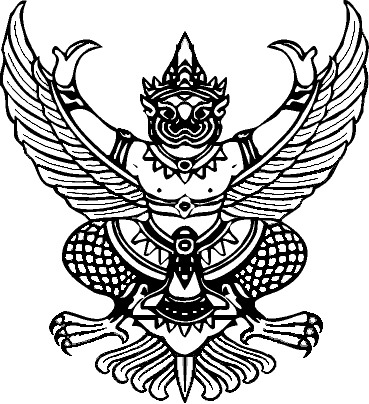 ที่ นศ 74101(สภา)/ว30				องค์การบริหารส่วนตำบลเขาพระบาท				ม. 6  ต.เขาพระบาท  อ.เชียรใหญ่				จ.นครศรีธรรมราช  80190	1  สิงหาคม  2557เรื่อง    ขอเชิญร่วมประชุมสภาองค์การบริหารส่วนตำบลเขาพระบาทเรียน   นายกองค์การบริหารส่วนตำบล รองนายกองค์การบริหารส่วนตำบล เลขานุการนายกองค์การบริหาร       ส่วนตำบลเขาพระบาทอ้างถึง  หนังสือองค์การบริหารส่วนตำบลเขาพระบาท ที่ นศ 74101(สภา)/ว27 ลงวันที่ 24 กรกฎาคม 2557สิ่งที่ส่งมาด้วย    ระเบียบวาระการประชุม	จำนวน  1  ฉบับ	ตามที่ประธานสภาองค์การบริหารส่วนตำบลเขาพระบาท ได้เรียกประชุมสภาสมัยสามัญ สมัยที่ 4 ประจำปี 2557  ตั้งแต่วันที่ 1 สิงหาคม 2557 เป็นต้นไปและได้ทำประกาศแจ้งให้ทราบแล้ว  ตามรายละเอียดหนังสือที่อ้างถึง นั้น	ประธานสภาองค์การบริหารส่วนตำบลเขาพระบาท  ขอเรียนว่านายกองค์บริหารส่วนตำบล          เขาพระบาท ได้เสนอญัตติร่างข้อบัญญัติงบประมาณรายจ่ายประจำปี 2558 และเรื่องอื่นๆ เพื่อให้สภาองค์การบริหารส่วนตำบลเขาพระบาทพิจารณา  จึงได้นัดประชุมสภาองค์การบริหารส่วนตำบลเขาพระบาท สมัยสามัญ    สมัยที่ 4 ครั้งที่ 1/2557  ประจำปี พ.ศ. 2557  ในวันที่ 7 สิงหาคม 2557 เวลา 09.00 น. ณ ห้องประชุมสภา   องค์การบริหารส่วนตำบลเขาพระบาท จึงขอเรียนเชิญท่านเข้าร่วมประชุมสภาตามกำหนดดังกล่าวด้วย รายละเอียดปรากฏตามระเบียบวาระการประชุมที่ได้จัดส่งมาพร้อมนี้	จึงเรียนมาเพื่อโปรดทราบและขอเชิญเข้าร่วมประชุม		ขอแสดงความนับถือ	     (นายกานต์  แก้วกาญจน์)	      ประธานสภาองค์การบริหารส่วนตำบลเขาพระบาทสำนักงานปลัดอบต.ฝ่ายกิจการสภาโทร. 0-7535-4356 ต่อ 12โทรสาร. 0-7535-4356 ต่อ 16www.khaophrabat.go.th